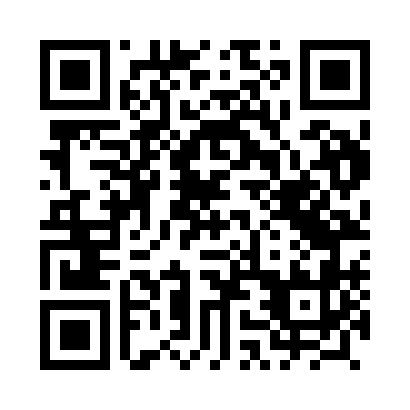 Prayer times for Rybin, PolandWed 1 May 2024 - Fri 31 May 2024High Latitude Method: Angle Based RulePrayer Calculation Method: Muslim World LeagueAsar Calculation Method: HanafiPrayer times provided by https://www.salahtimes.comDateDayFajrSunriseDhuhrAsrMaghribIsha1Wed2:525:2112:465:538:1210:302Thu2:485:1912:465:548:1410:333Fri2:455:1712:465:558:1610:374Sat2:415:1512:465:568:1710:405Sun2:375:1312:465:578:1910:436Mon2:345:1212:465:588:2110:467Tue2:325:1012:465:598:2210:508Wed2:315:0812:466:008:2410:529Thu2:305:0712:456:018:2510:5310Fri2:295:0512:456:028:2710:5411Sat2:295:0312:456:038:2810:5412Sun2:285:0212:456:048:3010:5513Mon2:285:0012:456:058:3110:5614Tue2:274:5912:456:058:3310:5615Wed2:264:5712:456:068:3410:5716Thu2:264:5612:456:078:3610:5817Fri2:254:5412:456:088:3710:5818Sat2:254:5312:466:098:3910:5919Sun2:244:5212:466:108:4010:5920Mon2:244:5012:466:118:4211:0021Tue2:234:4912:466:118:4311:0122Wed2:234:4812:466:128:4411:0123Thu2:224:4712:466:138:4611:0224Fri2:224:4512:466:148:4711:0325Sat2:224:4412:466:158:4811:0326Sun2:214:4312:466:158:5011:0427Mon2:214:4212:466:168:5111:0428Tue2:214:4112:466:178:5211:0529Wed2:204:4012:476:178:5311:0630Thu2:204:4012:476:188:5411:0631Fri2:204:3912:476:198:5511:07